РОССИЙСКАЯ ФЕДЕРАЦИЯИвановская область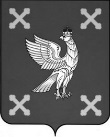 Администрация Шуйского муниципального районаПОСТАНОВЛЕНИЕот 08.11.2021 №730-п                          г.  ШуяОб утверждении Перечня главных администраторов источников финансирования дефицита бюджета Шуйского муниципального районаВ соответствии с пунктом 4 статьи 160.2 Бюджетного кодекса Российской Федерации, Администрация Шуйского муниципального района постановляет:Утвердить прилагаемый перечень главных администраторов источников финансирования дефицита бюджета Шуйского муниципального района.Контроль за исполнением настоящего постановления возложить на заместителя главы администрации, начальника финансового управления Хренову С.В.Настоящее постановление вступает в силу с момента подписания и применяется к правоотношениям, возникающим при составлении и исполнении бюджета Шуйского муниципального района, начиная с бюджета на 2022 год и на плановый период 2023 и 2024 годов.         Глава Шуйского муниципального района                       С.А. БабановПриложение к постановлению Администрации Шуйского муниципального районаот 08.11.2021 № 730-пПеречень главных администраторов источников финансирования дефицита бюджета Шуйского муниципального районаКод главыКод группы, подгруппы, статьи и вида источникаНаименование главного администратора источников финансирования дефицита бюджета Шуйского муниципального района, наименование кода группы, подгруппы, статьи и вида источника123037Финансовое управление администрации Шуйского муниципального районаФинансовое управление администрации Шуйского муниципального района03701050201050000510Увеличение прочих остатков денежных средств бюджетов муниципальных районов03701050201050000610Уменьшение прочих остатков денежных средств бюджетов муниципальных районов